Der Aufbau von LösungsmittelnHypothese: Das Lösungsverhalten kann mit dem 
Teilchenaufbau der Stoffe erklärt werden. vereinfachtes Symbol für einTalgteilchenArbeitsaufträge:Baue mit Molekülbaukästen die Moleküle von Wasser, Heptan und Ethanol. Stelle Gemeinsamkeiten und Unterschiede fest.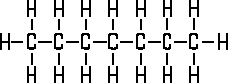 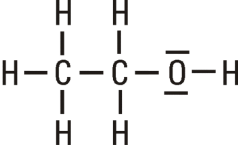 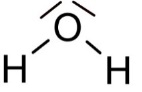 Ordne Wasser, Heptan und Ethanol die vereinfachten Symbole zu. Information:Formuliere aus all deinen Informationen allgemein den Zusammenhang zwischen dem Bau der Teilchen und deren Lösungsverhalten.Leite die Fähigkeit verschiedener Stoffe, Talg zu lösen, ab.Lösungen:Zu 2.Zu 3.Stoffe mit ähnlichem Aufbau sind in ihrem Lösungsverhalten ähnlich.Stoffe mit blau markiertem Anteil lösen sich gut untereinander und in Wasser. 
Ergänzung: Man nennt sie deshalb hydrophil.Stoffe mit gelb markiertem Anteil lösen sich gut ineinander und in Fett. 
Ergänzung: Man nennt sie deshalb lipophil.Manche Stoffe haben in ihrem Bau einen hydrophilen als auch lipophilen Anteil.
Ergänzung: Man nennt sie amphiphil.Zu 4.Talg ist gelb dargestellt. Er ist also lipophil und löst sich in Heptan, Pentanol und Rapsöl gut, schlechter in Ethanol und gar nicht in Wasser.Vereinfachtes Symbolhydrophil/lipophilWasserHeptanEthanolRapsöl löst sich in Pentanol und Heptan, 
nicht in Wasser. 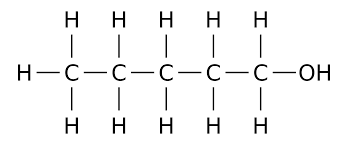 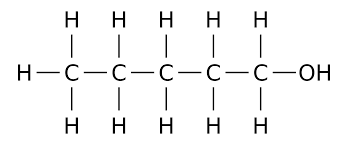 Glycerin löst sich in Wasser und Ethanol, 
nicht in Rapsöl.Vereinfachtes Symbolhydrophil/lipophilWasserhydrophilHeptanlipophilEthanolamphiphil